                  บันทึกข้อความ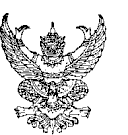 ส่วนราชการ  งานส่งเสริมการวิจัยฯ    คณะเกษตรศาสตร์    มหาวิทยาลัยอุบลราชธานี  โทร. 3502ที่ ศธ  0529.6.1/				วันที่     เรื่อง  ขออนุมัติและเบิกจ่ายเงินค่าตอบแทนการตีพิมพ์ผลงานวิจัย ประจำปีงบประมาณ พ.ศ 2558เรียน  คณบดี ผ่านรองคณบดีฝ่ายวิจัย	ด้วยข้าพเจ้า  (ชื่อผู้ขอ)  ได้ตีพิมพ์บทความวิจัย เรื่อง (เรื่องที่ตีพิมพ์) ระดับ ชาติ   นานาชาติ  (ชื่อวารสาร,วันเดือนปี เลขที่ หน้าที่) ประเภทการนำเสนอ  Journal  Proceedings  อื่นๆ.............ฐานข้อมูลของวารสาร...............................ค่าคะแนน............. Quartile……………….ในการนี้ ใคร่ขออนุมัติรับค่าตอบแทนการตีพิมพ์ผลงานวิจัย ตามประกาศมหาวิทยาลัยอุบลราชธานี เรื่อง มาตรการการส่งเสริม กระตุ้น และสนับสนุน การปฏิบัติงานตามพันธกิจ ๔ ด้านของบุคลากรคณะเกษตรศาสตร์โดยใช้งบประมาณเงินรายได้   พร้อมได้แนบหลักฐานเพื่อประกอบการพิจารณา จำนวน 1 ชุด   ดังนี้1.  แบบขอรับค่าตอบแทน 2.  สำเนาบทความวิจัยที่ได้รับการตีพิมพ์ในวารสารวิชาการระดับชาติ/นานาชาติ  3. รายละเอียดวารสาร   4.หน้าปกวารสาร  5.ใบสำคัญรับเงิน   6.สำเนาบัตรประจำตัวประชาชนจึงเรียนมาเพื่อโปรดพิจารณา(ลงชื่อ)...........................................  ผู้ขอรับค่าตอบแทน       (..........................................)      ตำแหน่ง  .............................................รหัส  .......................................2) เรียน  รองคณบดีฝ่ายวิจัย                ตรวจสอบเบื้องต้นแล้ว ผู้ขอรับค่าตอบแทน               มี    ไม่มี  คุณสมบัติตามประกาศ                 มี    ไม่มี  หลักฐานครบตามประกาศฯ   เห็นควร   แจ้งกลับต้นสังกัด    เสนอคณบดีเพื่อพิจารณาจำนวน.......................เรื่อง บาท   เป็นเงิน................................บาท(ลงชื่อ)........................................... ..........ผู้ตรวจสอบ(นางอุไรวรรณ  บัวสอน)ตำแหน่ง  พนักงานธุรการ ระดับ 33) เรียน  คณบดีคณะเกษตรศาสตร์               เพื่อโปรดพิจารณา เห็นควร                แจ้งกลับต้นสังกัด  เนื่องจาก ขัดประกาศฯ                เสนอเพื่อพิจารณาอนุมัติให้ค่าตอบแทน                       จำนวน .............................. บาท(ลงชื่อ)........................................... .........                                  (นายเทวัญ  ตติยรัตน์)ตำแหน่ง  หัวหน้าสำนักงานเลขานุการวันที่..............................................................4)     ดำเนินการแจ้งกลับต้นสังกัด  เนื่องจาก ขัดประกาศฯ          เสนอคณบดีเพื่อพิจารณาอนุมัติให้ค่าตอบแทน เรียน คณบดีคณะเกษตรศาสตร์             เพื่อโปรดพิจารณา  เห็นควรอนุมัติให้ค่าตอบแทน  จากเงินรายได้  จำนวน .............................. บาท(ลงชื่อ) ...................................................( ผศ.ดร.วิริยา  พรมกอง)ตำแหน่ง  รองคณบดีฝ่ายวิจัยวันที่..............................................................5)  อนุมัติตามเสนอ(ลงชื่อ).........................................................     (รองศาสตราจารย์ธีระพล  บันสิทธิ์)ตำแหน่ง   คณบดีคณะเกษตรศาสตร์วันที่ ..................................................